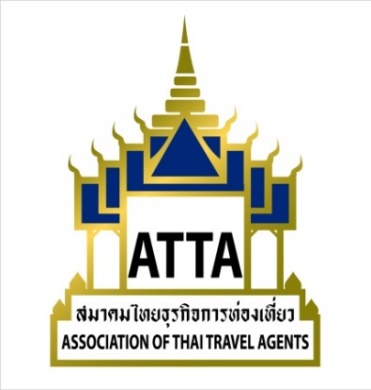 แบบตอบรับการร่วมออกบูธ ITB Asia 2018วันที่ 17 - 19  ตุลาคม 2561  ณ มารีน่า เบย์ แซนด์ส ประเทศสิงคโปร์************************************************************************************Company Name   ...................................................................................................................................Address	     ............................................................................................................................................Tel    	     .......................................... Fax........................................ E-mail........................................ชื่อผู้เดินทาง	 กรุณาเขียนชื่อ สกุล ภาษาไทย ตัวบรรจง	ชื่อ – นามสกุล  นาย/นาง/นางสาว..........................................................................................................Please  fill data in English Name (Ms./Mrs./Mr.).................................................. Surname  ..........................................................   Position      .......................................... Mobile .......................................Line ID……….....................Passport No. …………………………………………Expired Date………………………………..โปรดเลือก                  .............  สมาชิก  ราคา  100,000.- บาท / บริษัท /  1 บัตรเข้างาน ( full table)	ลายเซ็น............................................	                      ประทับตราบริษัท		    วันที่.................................................ราคาดังกล่าว รวมค่าออกงานพบปะผู้ประกอบการ ไม่รวมตั๋วเครื่องบิน ค่าที่พักส่งแบบตอบรับทาง E-mail: info@atta.or.th  หรือ โทรสาร 0-2237-6045  พร้อมชำระค่าเดินทางได้ที่การท่องเที่ยวแห่งประเทศไทย หรือโอนเข้าบัญชีธนาคารกรุงไทย สาขาการท่องเที่ยวแห่งประเทศไทย   ชื่อบัญชี “การท่องเที่ยวแห่งประเทศไทย” บัญชีออมทรัพย์ เลขที่ 387-1-00001-9  กรุณาส่งแฟ็กซ์ใบสำเนาโอนเงิน ที่เบอร์  0-2652-8215  หรือ E-Mail: info@atta.or.th, aseanroadshow@tat.or.th ภายในวันที่  25  มิถุนายน  2561  จองก่อน  จ่ายเงินก่อน   ตามสิทธิจนครบจำนวน 5 บริษัทหมายเหตุ:  รายการสามารถเปลี่ยนได้ตามความเหมาะสม